Nr 1 na silny ból¹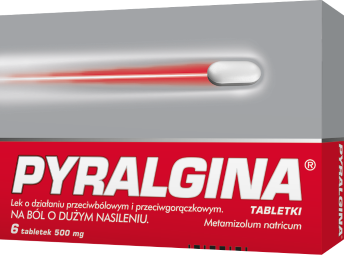 Ból o DUŻYM NASILENIUPyralgina. Skład i postać: Każda tabletka zawiera 500 mg metamizolu sodowego jednowodnego. Substancja pomocnicza o znanym działaniu: sód. Każda tabletka zawiera 34,5 mg (1,5 mmol) sodu. Tabletki barwy białej lub prawie białej, podłużne, obustronnie wypukłe. Wskazania: Ból różnego pochodzenia o dużym nasileniu, gorączka, gdy zastosowanie innych środków jest przeciwwskazane lub nieskuteczne. Podmiot odpowiedzialny: Zakłady Farmaceutyczne Polpharma S.A. ChPL: 2022.04.13.
IQVIA Poland Pharmascope 07/2023, 02A1 GENERAL PAIN RELIEF-ADULT.,MOL: METAMIZOLE SODIUM, Units, Value(PLN), MAT 07/2023 © 2023 IQVIA and its affiliates;To jest lek. Dla bezpieczeństwa stosuj go zgodnie z ulotką dołączoną do opakowania. Nie przekraczaj maksymalnej dawki leku. W przypadku wątpliwości skonsultuj się z lekarzem lub farmaceutą.
EML/2023/1648